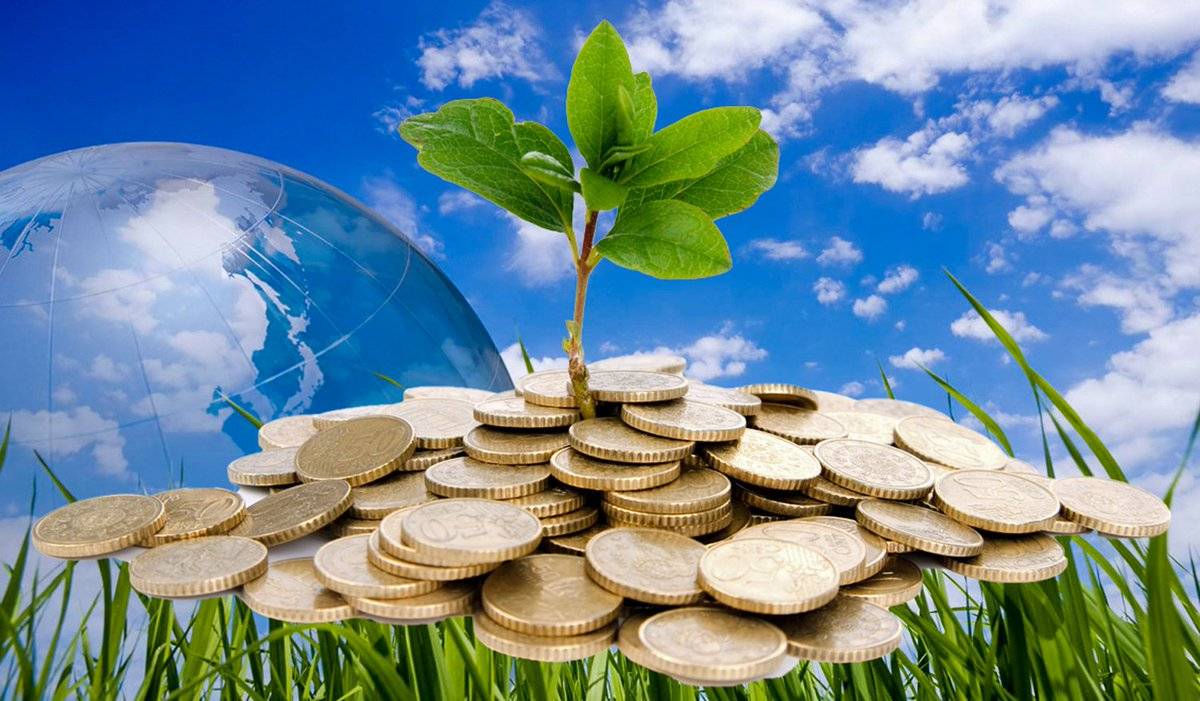 В соответствии со статьей 16.4  Федерального закона от 10 января 2002 года                       № 7-ФЗ (редакции от 14 июля 2022 года) «Об охране окружающей среды» (далее - Федеральный закон), сообщаем следующее:1. Плата за выбросы загрязняющих веществ, сбросы загрязняющих веществ вносится лицами, обязанными вносить плату, в соответствии с бюджетным законодательством Российской Федерации по месту нахождения стационарного источника. Плата за размещение отходов производства и потребления вносится лицами, обязанными вносить плату, по месту нахождения объекта размещения отходов производства и потребления.2. Отчетным периодом в отношении внесения платы за негативное воздействие на окружающую среду признается календарный год.3. Плата за негативное воздействие на окружающую среду, исчисленная по итогам отчетного периода в порядке, установленном статьей 16.3  Федерального закона, с учетом корректировки ее размера вносится не позднее 1-го марта года, следующего за отчетным периодом.